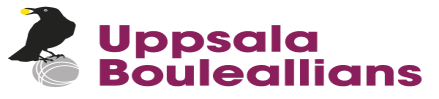 Protokoll från UBA:s styrelsemöte den 16 Oktober 2023 i Boulehallen.1.	Mötets öppnande	Mötet öppnades av ordförande Inger Isaksson2.  Närvarande  	Inger Isaksson, Bengt-Åke Carlson, Christer Borgström, Anders Fredholm,      Wolfgang Heller3. Val av sekreterare och justerare 	Wolfgang Heller valdes till sekreterare och Bengt-Åke Carlson till justerare.4. Godkännande av dagordning   		Dagordningen godkändes med ett tillägg punkten10  hemsida5. Senaste protokoll	Inga anmärkningar fanns och lades därför till handlingarna 6. Ekonomi    Kassören Bengt-Åke Carlson hade gjord i ordning en sammanställning över aktuell     resultat som bifogas protokollet som bilaga. Kassören påpekade att nästa     räkenskapsår blir något sämre på grund av årsmötets beslut att halvera     medlemsavgiften7. Banarbeten i hallen    Ordförande kallade till en arbetsdag under september som anammades av 5       arbetande medlemmar . man krattade och vattnade banorna efter bästa kunnande,     tyvärr fanns inga vibbar eller grus att tillgå.    2 st. ramper för rullstolsbunden boulespelare skulle ha kommit på plats . Styrelsen     kunde endast finnas vår gamla ramp som redan fanns i Gottsunda-hallen och som      är i behov av lite underhåll.8. Info från Castellum     Parkeringsreglerna för fredagstävlingar gäller som tidigare (OBS. P-uret måste      finnas i bilen med ankomsttid) Övriga tävlingar får arrangören själv ta kontakt          med fastighetsägaren för eventuella uppgörelse.9. Info från Uppsala Kommun     Hjärtstartaren är kontrollerat och funktionsduglig. De medlemmar som önskar      få utbildning på hanteringen av den samma har kommunen lovad kostnadsfri        utbildning. Wi-fi skall vara installerat, men vi saknar anslutningskoder och      ifrågasätter därför om systemet är i funktion. 10. Boulealliansens hemsida     Christer Borgström har tagit på sig att underhålla hemsidan genom aktualisering          av information. Gamla inaktuella artiklar skall sparas som historik.11.Övriga frågor     Då hittills inga förslag i förslagslådan funnits har styrelsen beslutat att ta bort       punkten från dagordningen som stående punkt.   12.  Nästa Möte       Nästa möte skall äga rum måndag den 13.11.2023 kl. 15.00 i Boulehallen13.  Mötets avslutande
       Ordförande Inger Isaksson förklarade mötet avslutat.


Vid protokollet 					Justeras  


Wolfgang Heller					Bengt-Åke Carlson